Российская ФедерацияР Е Ш Е Н И ЕДумы города ПятигорскаСтавропольского краяОб установке мемориального (памятного) знака на территории муниципального образования города-курорта ПятигорскаРуководствуясь Федеральным законом «Об общих принципах организации местного самоуправления в Российской Федерации», Уставом муниципального образования города-курорта Пятигорска, в соответствии с Правилами установки, обеспечения сохранности и демонтажа мемориальных досок и других мемориальных (памятных) знаков на территории муниципального образования города-курорта Пятигорска, рассмотрев обращение Пятигорского медико-фармацевтического института-филиала Волгоградского государственного медицинского университета Министерства здравоохранения Российской Федерации, решение комиссии по рассмотрению вопросов установки и демонтажа мемориальных досок и других мемориальных (памятных) знаков на территории муниципального образования города-курорта Пятигорска (протокол заседания от 14 февраля 2019  года № 1),Дума города ПятигорскаРЕШИЛА:1. Установить мемориальный (памятный) знак выдающемуся советскому хирургу Войно-Ясенецкому Валентину Феликсовичу в городе Пятигорске на территории Пятигорского медико-фармацевтического института – филиала Волгоградского государственного медицинского университета Министерства здравоохранения Российской Федерации, по адресу: г. Пятигорск, пр. Калинина, 11. 2. Утвердить:1) эскиз мемориального (памятного) знака согласно Приложению 1 к настоящему решению.2) текст на мемориальном (памятном) знаке согласно Приложению 2  к настоящему решению.3. Контроль за исполнением настоящего решения возложить на администрацию города Пятигорска.4. Настоящее решение вступает в силу со дня его официального опубликования.Председатель Думы города Пятигорска                                 			       Л.В. ПохилькоГлава города Пятигорска                                                               А.В. Скрипник 21 февраля 2019 г.№ 8-32 РДПРИЛОЖЕНИЕ 1к решению Думы города Пятигорскаот  21 февраля 2019 года № 8-32 РДЭСКИЗмемориального (памятного) знака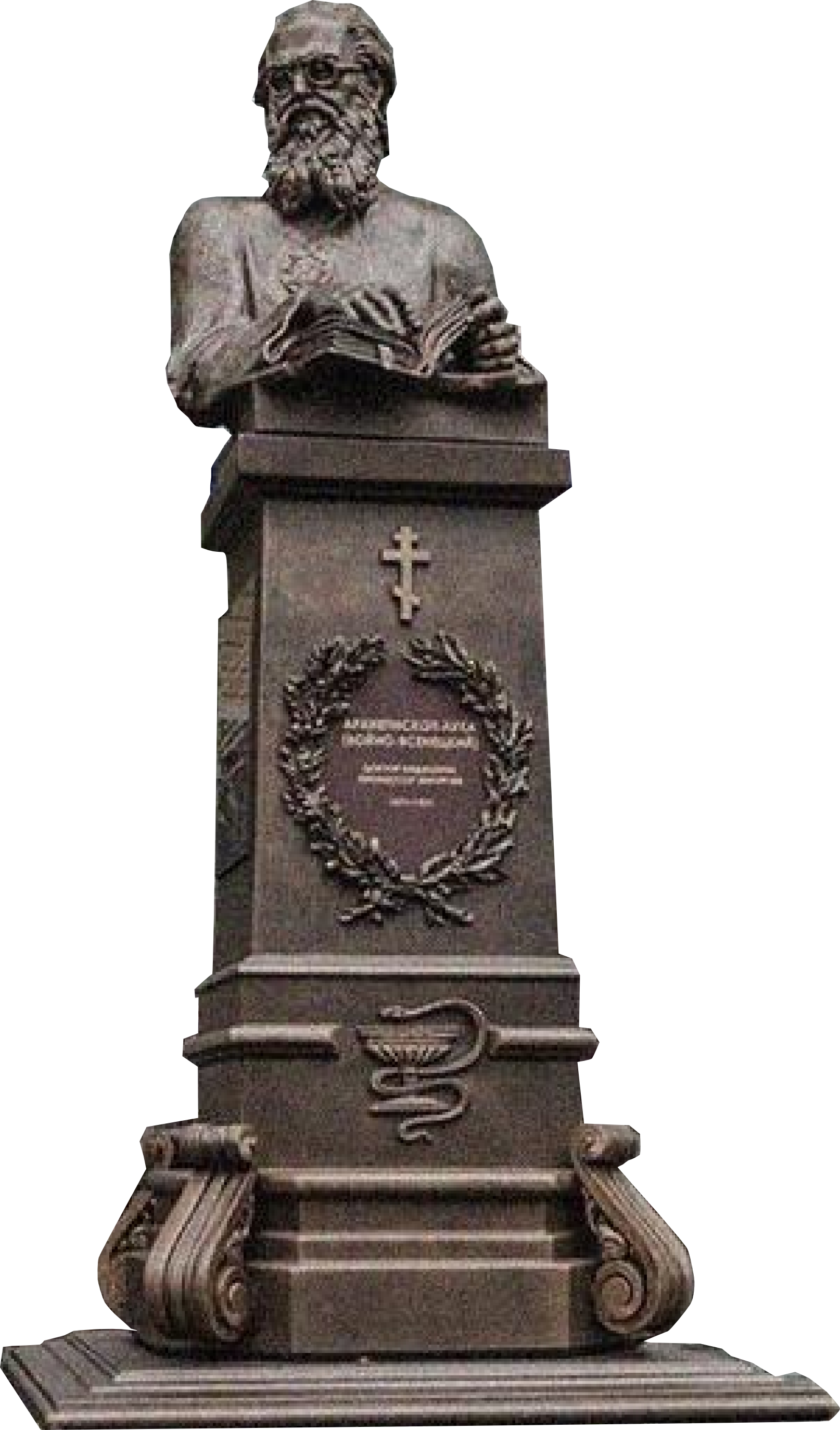 Материал мемориального (памятного) знака -  гранитУправляющий деламиДумы города Пятигорска                                                                    А.В. ПышкоПРИЛОЖЕНИЕ 2к решению Думы города Пятигорскаот  21 февраля 2019 года № 8-32 РДТЕКСТна мемориальном (памятном) знаке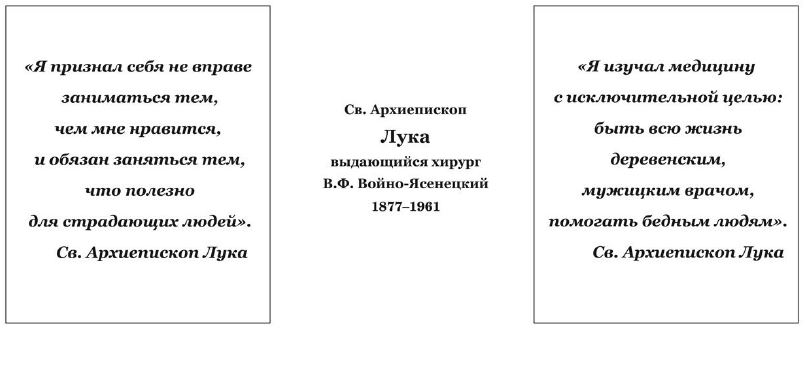 Управляющий деламиДумы города Пятигорска                                                                     А.В. Пышко